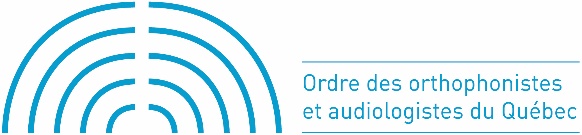 FORMULAIRE DE DEMANDE D’ÉQUIVALENCE OrthophonieNOM : 	PRÉNOM : ADRESSE : TÉLÉPHONE : ADRESSE ÉLECTRONIQUE :  Ce formulaire s’applique à toute personne qui, n’étant pas titulaire d’un diplôme donnant ouverture au permis de l’Ordre des orthophonistes et audiologistes du Québec, demande, aux fins de la délivrance d’un permis, à faire reconnaître équivalente à ce diplôme une formation basée sur des diplômes universitaires, de l’expérience de travail et de la formation continue.La Secrétaire générale de l’Ordre des orthophonistes et audiologistes du Québec vous invite à consulter le Règlement sur les normes d’équivalence aux fins de la délivrance d’un permis par l’Ordre des orthophonistes et audiologistes du Québec en vertu duquel votre dossier sera étudié par le comité d’admission.Lisez attentivement les instructions suivantes avant de remplir ce formulaire.Indiquez tous les cours universitaires que vous avez suivis et qui correspondent aux domaines requis.  Si certains sujets de cours peuvent être classifiés dans plus d’un domaine spécifique, veuillez répartir le total des heures de ce cours dans les différents domaines spécifiques abordés. Un cours peut ainsi être fractionné en deux domaines spécifiques ou plus. Par exemple, un cours de troubles de la voix de 45 heures pourrait être divisé entre les domaines C6 - Troubles de la voix (22,5 heures) et C7 - Troubles de la résonance ou troubles structurels (22,5 heures). Si un cours comporte des travaux pratiques encadrés (ex. : laboratoires, simulations, études de cas), il est très important de le préciser. FORMATION UNIVERSITAIRE (orthophonie)Veuillez fournir les copies certifiées conformes des diplômes et des relevés de notes. Veuillez aussi envoyer les syllabus des cours (description détaillée du contenu des cours, du nombre d’heures consacrées).  Analyse des crédits universitairesCf règlement, Annexe 1, tableau 1Synthèse des cours universitaires suivisVeuillez énumérer chacun des cours que vous avez suivis et indiquer le ou les domaine(s) spécifique(s) correspondant(s) en fournissant un estimé du pourcentage du temps consacré à chacun de ces domaines. Si un cours touche un seul domaine, vous inscrivez 100% sous ce domaine. Si un cours touche plus d'un domaine, par exemple un cours qui aborderait à la fois le domaine C6 – Troubles de la voix et C7 - Troubles de la résonance ou troubles structurels, vous inscrivez le pourcentage de temps consacré à chacun des domaines (ex.: 50% pour C6 et 50% pour C7).STAGES Cf règlement, Annexe 1, tableau 2Pour cette section veuillez exclure les heures de stage d’observation.Veuillez faire parvenir les relevés des heures de stages cliniques estampillés par l’université.Nombre total d’heures de stage : Nombre d’heures de stage faites en évaluation : Nombre d’heures de stage faites en traitement : Nombre d’heures de stage faites auprès des enfants : Nombre d’heures de stage faites auprès des adultes :  Parmi les problématiques suivantes, indiquez celles qui ont été vues en stage, ainsi que le nombre d’heures de contact direct correspondant : BILAN DES ACQUIS EXPÉRIENTIELS AU REGARD DE CHACUN DES DOMAINES DE PRATIQUE EN ORTHOPHONIEConsignez, de façon détaillée, les acquis expérientiels réalisés depuis l’obtention de votre diplôme. L’évaluation de vos acquis expérientiels se fait par l’analyse de vos compétences professionnelles développées lors de vos expériences de travail et par la formation continue (réalisée depuis les 5 dernières années), selon chacun des 11 domaines de pratique en orthophonie. Remplissez seulement les domaines pour lesquels vous avez des acquis expérientiels.Voici un exemple pour vous guider dans la complétion des tableaux qui se trouvent dans chacun des onglets pour les 11 domaines de pratique en orthophonie :Expérience de travailInscrivez les lieux où vous avez exercé auprès d’une clientèle présentant des difficultés dans le domaine de pratique en question, en précisant le pourcentage approximatif de temps consacré à cette clientèle. Par exemple, si dans le cadre d’un emploi vous avez consacré 60% de votre temps auprès d’une clientèle présentant des troubles d’articulation/phonologiques (C1) et 40% auprès d’une clientèle présentant des troubles développementaux (C3), inscrivez ce même emploi dans les domaines C1 et C3 en y précisant le pourcentage associé dans la dernière colonne.Ensuite, indiquez si vous avez réalisé des tâches en évaluation, en intervention ou en counseling auprès de cette clientèle. Évaluez votre degré d’autonomie (débutant, intermédiaire ou avancé) pour chacune des tâches sélectionnées et décrivez notamment les procédures, outils et moyens utilisés pour réaliser vos activités professionnelles. Formation continueInscrivez vos activités de formation continue suivies au cours des cinq (5) dernières années et pertinentes à chacun des domaines de pratique. Veuillez fournir une attestation de participation pour chaque activité inscrite.Autoévaluation de vos compétences Évaluez vos compétences actuelles dans chacun des domaines de pratique pour lesquels vous avez des acquis expérientiels, en tenant compte de la somme de vos expériences de travail et de la formation continue réalisée. Expliquez ensuite de manière concise les éléments qui justifient ce jugement.Pour remplir une section, cliquez sur le triangle à gauche du nom de domaine pour que les questions apparaissent. Remplissez toutes les sections des domaines dans lesquels vous avez des acquis expérientiels. Laissez les sections des domaines dans lesquels vous n’avez pas d’expérience fermées.C.1 Domaine des troubles d’articulation/phonologiquesLes troubles d’articulation/phonologiques (trouble des sons de la parole) se manifestent par des atteintes de la perception, de l’articulation ou de la représentation des sons. Cela peut affecter les consonnes et les voyelles, les structures syllabiques et la prosodie. Ces troubles ont un impact sur l’intelligibilité de la parole.Avez-vous de l’expérience de travail dans ce domaine :  Oui (veuillez répondre aux questions suivantes)	  Non (passez au prochain domaine de pratique)Nombre d’années cumulatives d’expérience de travail dans ce domaine de pratique : *Ajoutez des lignes au besoinAvez-vous réalisé des activités de formation continue dans le domaine des troubles d’articulation/phonologiques au cours des cinq (5) dernières années : Oui (veuillez remplir le tableau suivant)	 Non (passez à l’autoévaluation des compétences)*Ajoutez des lignes au besoinAutoévaluation de vos compétences actuelles dans le domaine des troubles d’articulation/phonologiquesDans ce domaine, je me considère comme une ou un orthophoniste de niveau :C.2 Domaine du développement du langage chez l’enfant Le domaine du développement du langage chez l’enfant d’âge préscolaire/scolaire inclut l’acquisition du langage, le développement du langage, la littératie et le développement de la littératie.Avez-vous de l’expérience de travail dans ce domaine :  Oui (veuillez répondre aux questions suivantes)	  Non (passez au prochain domaine de pratique)Nombre d’années cumulatives d’expérience de travail dans ce domaine de pratique : *Ajoutez des lignes au besoinAvez-vous réalisé des activités de formation continue dans le domaine du développement du langage chez l’enfant au cours des cinq (5) dernières années : Oui (veuillez remplir le tableau suivant)	 Non (passez à l’autoévaluation des compétences)*Ajoutez des lignes au besoinAutoévaluation de vos compétences actuelles dans le domaine du développement du langage chez l’enfantDans ce domaine, je me considère comme une ou un orthophoniste de niveau :C.3 Domaine des troubles développementaux du langageLe domaine des troubles développementaux du langage inclut notamment le trouble développemental du langage (TDL) et les troubles du langage chez les enfants d’âge préscolaire et scolaire associés à une conditions biomédicales.Avez-vous de l’expérience de travail dans ce domaine :  Oui (veuillez répondre aux questions suivantes)	  Non (passez au prochain domaine de pratique)Nombre d’années cumulatives d’expérience de travail dans ce domaine de pratique : *Ajoutez des lignes au besoinAvez-vous réalisé des activités de formation continue dans le domaine des troubles développementaux du langage au cours des cinq (5) dernières années : Oui (veuillez remplir le tableau suivant)	 Non (passez à l’autoévaluation des compétences)*Ajoutez des lignes au besoinAutoévaluation de vos compétences actuelles dans le domaine des troubles développementaux du langageDans ce domaine, je me considère comme une ou un orthophoniste de niveau :C.4 Domaine des troubles acquisLe trouble acquis du langage (aphasie) est un trouble de la communication qui survient à la suite d’une lésion au cerveau. L’aphasie peut nuire à la capacité de parler, comprendre, écrire ou lire. Dans la majorité des cas, l’aphasie est due à un accident vasculaire cérébral (AVC). Elle peut également apparaitre à la suite d’un traumatisme crânien, d’une tumeur cérébrale, d’une infection ou de lésions dégénératives du cerveau.Avez-vous de l’expérience de travail dans ce domaine :  Oui (veuillez répondre aux questions suivantes)	  Non (passez au prochain domaine de pratique)Nombre d’années cumulatives d’expérience de travail dans ce domaine de pratique : *Ajoutez des lignes au besoinAvez-vous réalisé des activités de formation continue dans le domaine des troubles acquis au cours des cinq (5) dernières années : Oui (veuillez remplir le tableau suivant)	 Non (passez à l’autoévaluation des compétences)*Ajoutez des lignes au besoinAutoévaluation de vos compétences actuelles dans le domaine des troubles acquisDans ce domaine, je me considère comme une ou un orthophoniste de niveau :C.5 Domaine des troubles cognitivo-communicationnelsLe trouble cognitivo-communicationnel fait référence à des difficultés de communication dans le contexte d’atteintes cognitives Ces difficultés de communication peuvent se traduire par des difficultés à s’exprimer, à comprendre, à lire, à écrire, à converser et/ou à interagir socialement. Elles surviennent généralement dans un contexte de traumatisme craniocérébral, d’accident vasculaire cérébral, de tumeur cérébrale ou de démence.Avez-vous de l’expérience de travail dans ce domaine :  Oui (veuillez répondre aux questions suivantes)	  Non (passez au prochain domaine de pratique)Nombre d’années cumulatives d’expérience de travail dans ce domaine de pratique : *Ajoutez des lignes au besoinAvez-vous réalisé des activités de formation continue dans le domaine des troubles cognitivo-communicationnels au cours des cinq (5) dernières années : Oui (veuillez remplir le tableau suivant)	 Non (passez à l’autoévaluation des compétences)*Ajoutez des lignes au besoinAutoévaluation de vos compétences actuelles dans le domaine des troubles cognitivo-communicationnelsDans ce domaine, je me considère comme une ou un orthophoniste de niveau :C.6 Domaine des troubles de la voixLes troubles de la voix se traduisent par une diminution ou une perte de la qualité, de l'intensité ou de la tonalité vocale qui altèrent le fonctionnement des patients ou la réalisation de leurs activités quotidiennes. Les troubles de la voix peuvent être d'origine anatomique, physiologique, neurologique ou fonctionnelle.Avez-vous de l’expérience de travail dans ce domaine :  Oui (veuillez répondre aux questions suivantes)	  Non (passez au prochain domaine de pratique)Nombre d’années cumulatives d’expérience de travail dans ce domaine de pratique : *Ajoutez des lignes au besoinAvez-vous réalisé des activités de formation continue dans le domaine des troubles de la voix au cours des cinq (5) dernières années : Oui (veuillez remplir le tableau suivant)	 Non (passez à l’autoévaluation des compétences)*Ajoutez des lignes au besoinAutoévaluation de vos compétences actuelles dans le domaine des troubles de la voixDans ce domaine, je me considère comme une ou un orthophoniste de niveau :C.7 Domaine des troubles de la résonance ou troubles structurelsLes troubles de la résonance ou troubles structurels peuvent être associés à des anomalies crânio-faciales, fentes labiopalatines ou des problématiques médicales diverses. Les causes sont d’origine structurelle ou fonctionnelle. Un trouble de la résonance se définit par une vibration anormale du son de la voix à travers les différentes cavités orale, nasale et/ou pharyngée. Il peut se manifester par une hypernasalité, une hyponasalité, une résonance « cul-de-sac » ou une résonance mixte.Avez-vous de l’expérience de travail dans ce domaine :  Oui (veuillez répondre aux questions suivantes)	  Non (passez au prochain domaine de pratique)Nombre d’années cumulatives d’expérience de travail dans ce domaine de pratique : *Ajoutez des lignes au besoinAvez-vous réalisé des activités de formation continue dans le domaine des troubles de la résonance ou troubles structurels au cours des cinq (5) dernières années : Oui (veuillez remplir le tableau suivant)	 Non (passez à l’autoévaluation des compétences)*Ajoutez des lignes au besoinAutoévaluation de vos compétences actuelles dans le domaine des troubles de la résonance ou troubles structurelsDans ce domaine, je me considère comme une ou un orthophoniste de niveau :C.8 Domaine des troubles de la fluidité (bégaiement)Le bégaiement est une condition qui touche la parole. Il est caractérisé par des interruptions dans le rythme de la parole que l’on appelle disfluidités ou moments de bégaiement et il peut être accompagné de tension ou de mouvements associés.Avez-vous de l’expérience de travail dans ce domaine :  Oui (veuillez répondre aux questions suivantes)	  Non (passez au prochain domaine de pratique)Nombre d’années cumulatives d’expérience de travail dans ce domaine de pratique : *Ajoutez des lignes au besoinAvez-vous réalisé des activités de formation continue dans le domaine des troubles de la fluidité au cours des cinq (5) dernières années : Oui (veuillez remplir le tableau suivant)	 Non (passez à l’autoévaluation des compétences)*Ajoutez des lignes au besoinAutoévaluation de vos compétences actuelles dans le domaine des troubles de la fluiditéDans ce domaine, je me considère comme une ou un orthophoniste de niveau :C.9 Domaine des troubles de la parole d’origine neurologiqueLe domaine des troubles de la parole d’origine neurologique regroupe des difficultés de production de la parole qui peuvent être associées à une maladie congénitale (ex.: paralysie cérébrale), être acquises à la suite d’un accident vasculaire-cérébral, d’un traumatisme craniocérébral ou se manifester lors de maladies neuro-dégénératives.  La dysarthrie est un trouble de la parole d’origine neurologique qui résulte d’une paralysie, d’une faiblesse ou d’un manque de coordination des muscles reliés à la production de la parole.Avez-vous de l’expérience de travail dans ce domaine :  Oui (veuillez répondre aux questions suivantes)	  Non (passez au prochain domaine de pratique)Nombre d’années cumulatives d’expérience de travail dans ce domaine de pratique : *Ajoutez des lignes au besoinAvez-vous réalisé des activités de formation continue dans le domaine des troubles de la parole d’origine neurologique au cours des cinq (5) dernières années : Oui (veuillez remplir le tableau suivant)	 Non (passez à l’autoévaluation des compétences)*Ajoutez des lignes au besoinAutoévaluation de vos compétences actuelles dans le domaine des troubles de la parole d’origine neurologiqueDans ce domaine, je me considère comme une ou un orthophoniste de niveau :C.10 Domaine de la suppléance à la communicationLe domaine de la suppléance à la communication est celui de la communication alternative et améliorée (CAA). La CAA recouvre tous les moyens humains et matériels permettant de communiquer autrement ou mieux qu’avec les modes habituels et naturels, si ces derniers sont altérés ou absents. Elle vient compenser ou remplacer un manque ou une grande déficience de parole ou une difficulté significative de langage ayant un impact sur la communication.Avez-vous de l’expérience de travail dans ce domaine :  Oui (veuillez répondre aux questions suivantes)	  Non (passez au prochain domaine de pratique)Nombre d’années cumulatives d’expérience de travail dans ce domaine de pratique : *Ajoutez des lignes au besoinAvez-vous réalisé des activités de formation continue dans le domaine de la suppléance à la communication au cours des cinq (5) dernières années : Oui (veuillez remplir le tableau suivant)	 Non (passez à l’autoévaluation des compétences)*Ajoutez des lignes au besoinAutoévaluation de vos compétences actuelles dans le domaine de la suppléance à la communicationDans ce domaine, je me considère comme une ou un orthophoniste de niveau :C.11 Domaine des troubles de la déglutition (dysphagie)La dysphagie, ou trouble de la déglutition, est une difficulté ou une incapacité à avaler. La personne éprouve des difficultés à faire passer des liquides (salive, eau ou breuvages) ou des solides (aliments ou médicaments) de la bouche vers l’estomac. La dysphagie peut aussi survenir à tout âge en raison d’une multitude de causes, incluant le vieillissement normal.Avez-vous de l’expérience de travail dans ce domaine :  Oui (veuillez répondre aux questions suivantes)	  Non (passez au prochain domaine de pratique)Nombre d’années cumulatives d’expérience de travail dans ce domaine de pratique : *Ajoutez des lignes au besoinAvez-vous réalisé des activités de formation continue dans le domaine des troubles de la déglutition (dysphagie) au cours des cinq (5) dernières années : Oui (veuillez remplir le tableau suivant)	 Non (passez à l’autoévaluation des compétences)*Ajoutez des lignes au besoinAutoévaluation de vos compétences actuelles dans le domaine des troubles de la déglutition (dysphagie)Dans ce domaine, je me considère comme une ou un orthophoniste de niveau :ATTESTATION DE CONNAISSANCE DU FRANÇAISLes candidates formées et candidats formés dans une université hors Québec doivent fournir une attestation de connaissance de la langue française, conformément aux dispositions de la Charte de la langue française (Charte). Comme prévu à l’article 35 de la Charte, vous devez fournir une des preuves suivantes :  Preuve que vous avez suivi à temps plein au moins 3 années d’enseignement de niveau secondaire ou postsecondaire dispensé en français (preuve exigée : copie du diplôme)  Preuve que vous avez réussi les examens de français langue maternelle de la 4e ou de la 5e année du cours secondaire (preuve exigée : copie du relevé de notes d'études secondaires avec mention du cours de français langue maternelle) Preuve que vous avez obtenu au Québec un certificat d’études secondaires à compter de l’année scolaire 1985-1986 (preuve exigée: copie du diplôme d'études secondaires)  Attestation de réussite de l’examen de l’Office québécois de la langue française (OQLF)  Pour l’instant, je n’ai aucune de ces preuvesLes candidates et candidats de tous les ordres professionnels n’ayant pas de preuve de connaissance du français doivent utiliser le service d’inscription en ligne sur le nouveau Portail de l’examen de français. N’hésitez pas à prendre connaissance des tutoriels conçus pour vous aider à utiliser le portail.REMARQUESSi vous avez rédigé un mémoire, il est très important d’envoyer une version électronique de ce document.Veuillez nous faire part de tout autre commentaire ou information que vous jugez utile pour l’analyse de votre dossier d’équivalence.Il est possible que, aux fins de formuler une recommandation appropriée, le comité d’admission vous demande de réussir un examen ou d’effectuer un stage, ou de faire les deux à la fois, tel que précisé à l’article 10 du Règlement sur les normes d’équivalence aux fins de la délivrance d’un permis par l’Ordre des orthophonistes et audiologistes du Québec.À la suite de l’analyse de votre dossier (incluant les résultats d’examen ou de stage, le cas échéant), les membres du comité d’admission envoient des recommandations au conseil d’administration (CA), qui décidera de l’équivalence de la formation. Tel que prévu au règlement, l'Ordre tient compte particulièrement des facteurs suivants pour évaluer la formation présentée lors de votre demande de reconnaissance d'équivalence :1° la nature et la durée de votre expérience ;2° la nature et le contenu des cours suivis ;3° les stages de formation que vous avez effectués ;4° le nombre total d'années de scolarité ;5° le fait que vous soyez titulaire d’un ou de plusieurs diplômes délivrés au Québec ou ailleurs.Le CA de l'Ordre vous informera par écrit de sa décision. S’il ne reconnaît pas l’équivalence de votre formation, ou la reconnaît en partie, il vous informera des moyens accessibles pour atteindre cette équivalence compte tenu du niveau de vos compétences. Il peut s’agir d’un programme d'études ou d’un complément de formation, de stages ou d'examens que vous devrez réussir, dans un délai indiqué par le CA.Transmission de la décision par le Conseil d’administration de l’OOAQLe Règlement sur les normes d’équivalence aux fins de la délivrance d’un permis par l’Ordre des orthophonistes et audiologistes du Québec prévoit que le Conseil d'administration de l'Ordre informe par écrit la personne concernée de sa décision en la lui transmettant dans les 15 jours de la date où elle a été rendue. J’atteste que tous les renseignements fournis sont exacts. Prénom et nom* : Date : *Aux fins du présent formulaire, le fait d’inscrire son nom ci-dessus équivaut à apposer sa signature.DOMAINES GÉNÉRAUXDOMAINES SPÉCIFIQUESNOMBRE D’HEURES CONSACRÉES À CE DOMAINE TITRES ET SIGLES DES COURS AUXQUELS SE RATTACHENTCES HEURESCYCLE UNIVERSITAIREDATES AUXQUELLESLES COURS ONT ÉTÉ SUIVISConnaissances fondamentales propres à la professionA.1 Principes anatomiques, physiologiques et neurologiques de la parole, du langage et du fonctionnement auditifEx. : anatomie et physiologie de la parole et de l’audition, introduction aux neurosciences des troubles de la communicationConnaissances fondamentales propres à la professionA.2 Information fondamentale relative à l’utilisation des processus de la parole et du langageEx. : linguistique, psycholinguistique, phonétique, phonologie.B)	Connaissances fondamentales associées aux autres professions ou disciplinesB.1 Principes de base et méthodes appliqués pour effectuer une recherche sur le comportement humainEx. : statistiques, méthodes de rechercheB)	Connaissances fondamentales associées aux autres professions ou disciplinesB.2 Aspects psychologiques et sociaux du développement humain a)	Théories de l’apprentissage et du comportement qui s’appliquent aux troubles de la communicationEx. : psychologie de l’apprentissage, neuropsychologie.b)	Étude du développement de la personnalitéEx. : développement de l’enfant, psychopathologie.c)	Étude du développement et de l’éducation des populations particulières, évaluation psychométrique, psychologie scolaireEx. : déficience intellectuelle, autisme, adaptation scolaire.d)	Counseling et entrevueEx. : relation d’aide.B)	Connaissances fondamentales associées aux autres professions ou disciplinesB.3 Pratiques et questions professionnelles ou organisation administrative des programmes d’audiologie ou d’orthophonieEx. : planification de programmes, cadres légaux, déontologie.C)	Compétences professionnelles propres à la professionLes différents domaines seront appréciés en lien avec les compétences suivantes :DécrireÉvaluerConclureIntervenirTroubles d’articulation / Troubles phonologiquesC)	Compétences professionnelles propres à la professionLes différents domaines seront appréciés en lien avec les compétences suivantes :DécrireÉvaluerConclureIntervenirDéveloppement du langage chez l’enfant d’âge préscolaire/scolaire et littératieC)	Compétences professionnelles propres à la professionLes différents domaines seront appréciés en lien avec les compétences suivantes :DécrireÉvaluerConclureIntervenirTroubles développementaux du langageEx. : TDL, déficience intellectuelle, trouble du spectre de l’autisme.C)	Compétences professionnelles propres à la professionLes différents domaines seront appréciés en lien avec les compétences suivantes :DécrireÉvaluerConclureIntervenirTroubles acquis du langageEx. : aphasie.C)	Compétences professionnelles propres à la professionLes différents domaines seront appréciés en lien avec les compétences suivantes :DécrireÉvaluerConclureIntervenirTroubles cognitivo-communicationnelsEx. : traumatisme crânio-cérébral, démences.C)	Compétences professionnelles propres à la professionLes différents domaines seront appréciés en lien avec les compétences suivantes :DécrireÉvaluerConclureIntervenirTroubles de la voixEx. : dysphonie, pathologies ORLC)	Compétences professionnelles propres à la professionLes différents domaines seront appréciés en lien avec les compétences suivantes :DécrireÉvaluerConclureIntervenirTroubles de la résonance ou troubles structurels Ex. : hyponasalité, hypernasalité, fentes labio-palatines, malformations crâniofaciales.C)	Compétences professionnelles propres à la professionLes différents domaines seront appréciés en lien avec les compétences suivantes :DécrireÉvaluerConclureIntervenirTroubles de fluiditéEx. : bégaiement, bredouillement.C)	Compétences professionnelles propres à la professionLes différents domaines seront appréciés en lien avec les compétences suivantes :DécrireÉvaluerConclureIntervenirTroubles de la parole d’origine neurologiqueEx. : dysarthrie.C)	Compétences professionnelles propres à la professionLes différents domaines seront appréciés en lien avec les compétences suivantes :DécrireÉvaluerConclureIntervenirSuppléance à la communication Ex. : outils technologiques de suppléance à la communication, tableau de communication.Note : les cours de langues des signes sont exclus.C)	Compétences professionnelles propres à la professionLes différents domaines seront appréciés en lien avec les compétences suivantes :DécrireÉvaluerConclureIntervenirDysphagieEx. : trouble de la déglutition d’origine neurologique. Note : la déglutition atypique ou infantile est exclue.C)	Compétences professionnelles propres à la professionLes différents domaines seront appréciés en lien avec les compétences suivantes :DécrireÉvaluerConclureIntervenirQuestions de pratiqueprofessionnelle propres à l’orthophonieEx. : enjeux professionnels, raisonnement clinique, pratique réflexive, activités d’intégration.D)	Compétences professionnelles, tous les troubles de la communicationD.	Développement de l’audition ; troubles de l’audition et troubles de la parole et du langage qui y sont associésEx. : profil du langage, de la parole et de la voix des personnes malentendantes, dépistage auditif, tests auditifs de base, lecture de l’audiogramme et répercussions sur l’intervention en orthophonie, approches de rééducation en déficience auditive, utilisation et entretien des aides auditives.SIGLE / NOM DU COURS SUIVINOMBRE TOTAL D’HEURES DU COURS DOMAINESDOMAINESDOMAINESDOMAINESDOMAINESDOMAINESDOMAINESDOMAINESDOMAINESDOMAINESDOMAINESDOMAINESDOMAINESDOMAINESDOMAINESDOMAINESDOMAINESDOMAINESSIGLE / NOM DU COURS SUIVINOMBRE TOTAL D’HEURES DU COURS A1A2B1B2B3C1C2C3C4C5C6C7C8C9C10C11C12DPROBLÉMATIQUEA ÉTÉ VUE EN STAGENOMBRE D’HEURESDATES ET LIEUX DES STAGESTroubles d’articulation / Troubles phonologiques  oui            nonDéveloppement du langage chez l’enfant d’âge préscolaire/scolaire et littératie  oui            nonTroubles développementaux du langageEx. : TDL, déficience intellectuelle, trouble du spectre de l’autisme.  oui            nonTroubles acquis du langageEx. : aphasie.  oui            nonTroubles cognitivo-communicationnelsEx. : traumatisme crânio-cérébral, démences.  oui            nonTroubles de la voixEx. : dysphonie, pathologies ORL  oui            nonTroubles de la résonance ou troubles structurels Ex. : hyponasalité, hypernasalité, fentes labio-palatines, malformations crâniofaciales.  oui            nonTroubles de fluiditéEx. : bégaiement, bredouillement.  oui            nonTroubles de la parole d’origine neurologiqueEx. : dysarthrie.  oui            nonSuppléance à la communication Ex. : outils technologiques de suppléance à la communication, tableau de communication.Note : les interventions en langues des signes sont exclues.  oui            nonDysphagieEx. : trouble de la déglutition d’origine neurologique. Note : la déglutition atypique ou infantile est exclue.  oui            nonExpérience de travailExpérience de travailExpérience de travailExpérience de travailLieu et type d’établissementDates de début et de fin d’entrée en fonction et nombre de jours ou d’heures/semaineÂge et problématique de la clientèlePourcentage approximatif de temps consacré à ce domaine Exemple : Centre de services scolaires de la métropole, Montréal, Écoles primairesExemple : 1er septembre 2014 au 20 juin 20223 jours par semaineExemple :Enfants de 4 à 12 ans présentant des difficultés d’articulation ou des troubles des sons des de la parole60% de ma tâcheDescription sommaire des tâches effectuées et degré d’autonomie actuelDescription sommaire des tâches effectuées et degré d’autonomie actuelDescription sommaire des tâches effectuées et degré d’autonomie actuelTâches effectuéesDegré d’autonomieDébutant (collabore à l’activité, compétence en développement)Intermédiaire (mène l’activité, peut demander conseil, autonome dans les décisions)Avancé (mène l’activité de façon autonome et avec expertise)Tâches réalisées auprès de la clientèle présentant des troubles d’articulation/phonologiques. Évaluation Débutant Intermédiaire AvancéVous aurez à énumérer les tâches réalisées en lien avec, par exemple, l’évaluation de cette clientèle, représentant votre degré d’autonomie.Formation continueFormation continueFormation continueFormation continueFormation continueDate de la formationDurée (heures/jours)Titre de la formation et description sommaireNom des personnes formatrices ou de l’organisme 1Exemple :2 septembre 2023Exemple :6,5 heuresComparer les principaux modèles de classification des TDSP;Appliquer un raisonnement clinique complet dans la démarche d’évaluation orthophonique auprès des enfants chez qui un TDSP est suspecté;Pour optimiser la cueillette de données, sélectionner des tâches d’évaluation adaptées à la situation de l’enfant;Comme clinicienne et clinicien, utiliser le modèle psycholinguistique pour orienter l’évaluation et la rédaction d’objectifs d’intervention;Identifier les facteurs situationnels qui feraient obstacle à l’émission d’une conclusion orthophonique auprès des enfants présentant un TDSP.Exemple :Françoise Brosseau-Lapré, orthophoniste etGeneviève Lauzier, orthophonisteOrdre des orthophonistes et audiologistes du Québec NoviceJ’ai peu d’expérience dans ce domaine et je n’ai pas participé à des activités de formation continue. ExpérimentéJ’ai une expérience significative, mais je n’ai pas maintenu mes compétences par de la formation continue dans ce domaine. CompétentJ’ai une expérience significative dans ce domaine et j’ai maintenu mes compétences par de la formation continue. ExpertJ’ai développé une expertise et je suis reconnue ou reconnu comme une référence dans ce domaine. J’ai enseigné ou participé à des activités de recherche en lien avec ce domaine.Vous aurez à justifier votre réponse.Vous aurez à justifier votre réponse.Vous aurez à justifier votre réponse.Vous aurez à justifier votre réponse.Expérience de travailExpérience de travailExpérience de travailExpérience de travailLieu et type d’établissementDates de début et de fin d’entrée en fonction et nombre de jours ou d’heures/semaineÂge et problématique de la clientèlePourcentage approximatif de temps consacré au domaine des troubles d’articulation/phonologiquesDescription sommaire des tâches effectuées et degré d’autonomie actuelDescription sommaire des tâches effectuées et degré d’autonomie actuelDescription sommaire des tâches effectuées et degré d’autonomie actuelTâches effectuéesDegré d’autonomieDébutant (collabore à l’activité, compétence en développement)Intermédiaire (mène l’activité, peut demander conseil, autonome dans les décisions)Avancé (mène l’activité de façon autonome et avec expertise, peut former d’autres personnes dans ce domaine)Tâches réalisées auprès de la clientèle présentant des troubles d’articulation/phonologiques Évaluation Débutant Intermédiaire Avancé Intervention Débutant Intermédiaire Avancé Counseling Débutant Intermédiaire Avancé Autre : Débutant Intermédiaire Avancé Formation continue réalisée dans les cinq dernières années Formation continue réalisée dans les cinq dernières années Formation continue réalisée dans les cinq dernières années Formation continue réalisée dans les cinq dernières années Formation continue réalisée dans les cinq dernières annéesDate de la formationDurée (heures/jours)Titre de la formation et description sommaireNom des personnes formatrices ou de l’organisme 12 NoviceJ’ai peu d’expérience dans ce domaine et je n’ai pas participé à des activités de formation continue. ExpérimentéJ’ai une expérience significative, mais je n’ai pas maintenu mes compétences par de la formation continue dans ce domaine. CompétentJ’ai une expérience significative dans ce domaine et j’ai maintenu mes compétences par de la formation continue. ExpertJ’ai développé une expertise et je suis reconnue ou reconnu comme une référence dans ce domaine. J’ai enseigné ou participé à des activités de recherche en lien avec ce domaine.Justifiez (250 mots maximum) : Justifiez (250 mots maximum) : Justifiez (250 mots maximum) : Justifiez (250 mots maximum) : Expérience de travailExpérience de travailExpérience de travailExpérience de travailLieu et type d’établissementDates de début et de fin d’entrée en fonction et nombre de jours ou d’heures/semaineÂge et problématique de la clientèlePourcentage approximatif de temps consacré au domaine du développement du langage chez l’enfantDescription sommaire des tâches effectuées et degré d’autonomie actuelDescription sommaire des tâches effectuées et degré d’autonomie actuelDescription sommaire des tâches effectuées et degré d’autonomie actuelTâches effectuéesDegré d’autonomieDébutant (collabore à l’activité, compétence en développement)Intermédiaire (mène l’activité, peut demander conseil, autonome dans les décisions)Avancé (mène l’activité de façon autonome et avec expertise, peut former d’autres personnes dans ce domaine)Tâches réalisées dans le domaine du développement du langage chez l’enfant Évaluation Débutant Intermédiaire Avancé Intervention Débutant Intermédiaire Avancé Counseling Débutant Intermédiaire Avancé Autre : Débutant Intermédiaire Avancé Formation continue réalisée dans les cinq dernières années Formation continue réalisée dans les cinq dernières années Formation continue réalisée dans les cinq dernières années Formation continue réalisée dans les cinq dernières années Formation continue réalisée dans les cinq dernières annéesDate de la formationDurée (heures/jours)Titre de la formation et description sommaireNom des personnes formatrices ou de l’organisme 12 NoviceJ’ai peu d’expérience dans ce domaine et je n’ai pas participé à des activités de formation continue. ExpérimentéJ’ai une expérience significative, mais je n’ai pas maintenu mes compétences par de la formation continue dans ce domaine. CompétentJ’ai une expérience significative dans ce domaine et j’ai maintenu mes compétences par de la formation continue. ExpertJ’ai développé une expertise et je suis reconnue ou reconnu comme une référence dans ce domaine. J’ai enseigné ou participé à des activités de recherche en lien avec ce domaine.Justifiez (250 mots maximum) : Justifiez (250 mots maximum) : Justifiez (250 mots maximum) : Justifiez (250 mots maximum) : Expérience de travailExpérience de travailExpérience de travailExpérience de travailLieu et type d’établissementDates de début et de fin d’entrée en fonction et nombre de jours ou d’heures/semaineÂge et problématique de la clientèlePourcentage approximatif de temps consacré au domaine des troubles développementaux du langageDescription sommaire des tâches effectuées et degré d’autonomie actuelDescription sommaire des tâches effectuées et degré d’autonomie actuelDescription sommaire des tâches effectuées et degré d’autonomie actuelTâches effectuéesDegré d’autonomieDébutant (collabore à l’activité, compétence en développement)Intermédiaire (mène l’activité, peut demander conseil, autonome dans les décisions)Avancé (mène l’activité de façon autonome et avec expertise, peut former d’autres personnes dans ce domaine)Tâches réalisées auprès de la clientèle présentant des troubles développementaux du langage Évaluation Débutant Intermédiaire Avancé Intervention Débutant Intermédiaire Avancé Counseling Débutant Intermédiaire Avancé Autre : Débutant Intermédiaire Avancé Formation continue réalisée dans les cinq dernières années Formation continue réalisée dans les cinq dernières années Formation continue réalisée dans les cinq dernières années Formation continue réalisée dans les cinq dernières années Formation continue réalisée dans les cinq dernières annéesDate de la formationDurée (heures/jours)Titre de la formation et description sommaireNom des personnes formatrices ou de l’organisme 12 NoviceJ’ai peu d’expérience dans ce domaine et je n’ai pas participé à des activités de formation continue. ExpérimentéJ’ai une expérience significative, mais je n’ai pas maintenu mes compétences par de la formation continue dans ce domaine. CompétentJ’ai une expérience significative dans ce domaine et j’ai maintenu mes compétences par de la formation continue. ExpertJ’ai développé une expertise et je suis reconnue ou reconnu comme une référence dans ce domaine. J’ai enseigné ou participé à des activités de recherche en lien avec ce domaine.Justifiez (250 mots maximum) : Justifiez (250 mots maximum) : Justifiez (250 mots maximum) : Justifiez (250 mots maximum) : Expérience de travailExpérience de travailExpérience de travailExpérience de travailLieu et type d’établissementDates de début et de fin d’entrée en fonction et nombre de jours ou d’heures/semaineÂge et problématique de la clientèlePourcentage approximatif de temps consacré au domaine des troubles acquisDescription sommaire des tâches effectuées et degré d’autonomie actuelDescription sommaire des tâches effectuées et degré d’autonomie actuelDescription sommaire des tâches effectuées et degré d’autonomie actuelTâches effectuéesDegré d’autonomieDébutant (collabore à l’activité, compétence en développement)Intermédiaire (mène l’activité, peut demander conseil, autonome dans les décisions)Avancé (mène l’activité de façon autonome et avec expertise, peut former d’autres personnes dans ce domaine)Tâches réalisées auprès de la clientèle présentant des troubles acquis Évaluation Débutant Intermédiaire Avancé Intervention Débutant Intermédiaire Avancé Counseling Débutant Intermédiaire Avancé Autre : Débutant Intermédiaire Avancé Formation continue réalisée dans les cinq dernières années Formation continue réalisée dans les cinq dernières années Formation continue réalisée dans les cinq dernières années Formation continue réalisée dans les cinq dernières années Formation continue réalisée dans les cinq dernières annéesDate de la formationDurée (heures/jours)Titre de la formation et description sommaireNom des personnes formatrices ou de l’organisme 12 NoviceJ’ai peu d’expérience dans ce domaine et je n’ai pas participé à des activités de formation continue. ExpérimentéJ’ai une expérience significative, mais je n’ai pas maintenu mes compétences par de la formation continue dans ce domaine. CompétentJ’ai une expérience significative dans ce domaine et j’ai maintenu mes compétences par de la formation continue. ExpertJ’ai développé une expertise et je suis reconnue ou reconnu comme une référence dans ce domaine. J’ai enseigné ou participé à des activités de recherche en lien avec ce domaine.Justifiez (250 mots maximum) : Justifiez (250 mots maximum) : Justifiez (250 mots maximum) : Justifiez (250 mots maximum) : Expérience de travailExpérience de travailExpérience de travailExpérience de travailLieu et type d’établissementDates de début et de fin d’entrée en fonction et nombre de jours ou d’heures/semaineÂge et problématique de la clientèlePourcentage approximatif de temps consacré au domaine des troubles cognitivo-communicationnelsDescription sommaire des tâches effectuées et degré d’autonomie actuelDescription sommaire des tâches effectuées et degré d’autonomie actuelDescription sommaire des tâches effectuées et degré d’autonomie actuelTâches effectuéesDegré d’autonomieDébutant (collabore à l’activité, compétence en développement)Intermédiaire (mène l’activité, peut demander conseil, autonome dans les décisions)Avancé (mène l’activité de façon autonome et avec expertise, peut former d’autres personnes dans ce domaine)Tâches réalisées auprès de la clientèle présentant des troubles cognitivo-communicationnels Évaluation Débutant Intermédiaire Avancé Intervention Débutant Intermédiaire Avancé Counseling Débutant Intermédiaire Avancé Autre : Débutant Intermédiaire Avancé Formation continue réalisée dans les cinq dernières années Formation continue réalisée dans les cinq dernières années Formation continue réalisée dans les cinq dernières années Formation continue réalisée dans les cinq dernières années Formation continue réalisée dans les cinq dernières annéesDate de la formationDurée (heures/jours)Titre de la formation et description sommaireNom des personnes formatrices ou de l’organisme 12 NoviceJ’ai peu d’expérience dans ce domaine et je n’ai pas participé à des activités de formation continue. ExpérimentéJ’ai une expérience significative, mais je n’ai pas maintenu mes compétences par de la formation continue dans ce domaine. CompétentJ’ai une expérience significative dans ce domaine et j’ai maintenu mes compétences par de la formation continue. ExpertJ’ai développé une expertise et je suis reconnue ou reconnu comme une référence dans ce domaine. J’ai enseigné ou participé à des activités de recherche en lien avec ce domaine.Justifiez (250 mots maximum) : Justifiez (250 mots maximum) : Justifiez (250 mots maximum) : Justifiez (250 mots maximum) : Expérience de travailExpérience de travailExpérience de travailExpérience de travailLieu et type d’établissementDates de début et de fin d’entrée en fonction et nombre de jours ou d’heures/semaineÂge et problématique de la clientèlePourcentage approximatif de temps consacré au domaine des troubles de la voixDescription sommaire des tâches effectuées et degré d’autonomie actuelDescription sommaire des tâches effectuées et degré d’autonomie actuelDescription sommaire des tâches effectuées et degré d’autonomie actuelTâches effectuéesDegré d’autonomieDébutant (collabore à l’activité, compétence en développement)Intermédiaire (mène l’activité, peut demander conseil, autonome dans les décisions)Avancé (mène l’activité de façon autonome et avec expertise, peut former d’autres personnes dans ce domaine)Tâches réalisées auprès de la clientèle présentant des troubles de la voix Évaluation Débutant Intermédiaire Avancé Intervention Débutant Intermédiaire Avancé Counseling Débutant Intermédiaire Avancé Autre : Débutant Intermédiaire Avancé Formation continue réalisée dans les cinq dernières années Formation continue réalisée dans les cinq dernières années Formation continue réalisée dans les cinq dernières années Formation continue réalisée dans les cinq dernières années Formation continue réalisée dans les cinq dernières annéesDate de la formationDurée (heures/jours)Titre de la formation et description sommaireNom des personnes formatrices ou de l’organisme 12 NoviceJ’ai peu d’expérience dans ce domaine et je n’ai pas participé à des activités de formation continue. ExpérimentéJ’ai une expérience significative, mais je n’ai pas maintenu mes compétences par de la formation continue dans ce domaine. CompétentJ’ai une expérience significative dans ce domaine et j’ai maintenu mes compétences par de la formation continue. ExpertJ’ai développé une expertise et je suis reconnue ou reconnu comme une référence dans ce domaine. J’ai enseigné ou participé à des activités de recherche en lien avec ce domaine.Justifiez (250 mots maximum) : Justifiez (250 mots maximum) : Justifiez (250 mots maximum) : Justifiez (250 mots maximum) : Expérience de travailExpérience de travailExpérience de travailExpérience de travailLieu et type d’établissementDates de début et de fin d’entrée en fonction et nombre de jours ou d’heures/semaineÂge et problématique de la clientèlePourcentage approximatif de temps consacré au domaine des troubles de la résonance ou troubles structurelsDescription sommaire des tâches effectuées et degré d’autonomie actuelDescription sommaire des tâches effectuées et degré d’autonomie actuelDescription sommaire des tâches effectuées et degré d’autonomie actuelTâches effectuéesDegré d’autonomieDébutant (collabore à l’activité, compétence en développement)Intermédiaire (mène l’activité, peut demander conseil, autonome dans les décisions)Avancé (mène l’activité de façon autonome et avec expertise, peut former d’autres personnes dans ce domaine)Tâches réalisées auprès de la clientèle présentant des troubles de la résonance ou troubles structurels Évaluation Débutant Intermédiaire Avancé Intervention Débutant Intermédiaire Avancé Counseling Débutant Intermédiaire Avancé Autre : Débutant Intermédiaire Avancé Formation continue réalisée dans les cinq dernières années Formation continue réalisée dans les cinq dernières années Formation continue réalisée dans les cinq dernières années Formation continue réalisée dans les cinq dernières années Formation continue réalisée dans les cinq dernières annéesDate de la formationDurée (heures/jours)Titre de la formation et description sommaireNom des personnes formatrices ou de l’organisme 12 NoviceJ’ai peu d’expérience dans ce domaine et je n’ai pas participé à des activités de formation continue. ExpérimentéJ’ai une expérience significative, mais je n’ai pas maintenu mes compétences par de la formation continue dans ce domaine. CompétentJ’ai une expérience significative dans ce domaine et j’ai maintenu mes compétences par de la formation continue. ExpertJ’ai développé une expertise et je suis reconnue ou reconnu comme une référence dans ce domaine. J’ai enseigné ou participé à des activités de recherche en lien avec ce domaine.Justifiez (250 mots maximum) : Justifiez (250 mots maximum) : Justifiez (250 mots maximum) : Justifiez (250 mots maximum) : Expérience de travailExpérience de travailExpérience de travailExpérience de travailLieu et type d’établissementDates de début et de fin d’entrée en fonction et nombre de jours ou d’heures/semaineÂge et problématique de la clientèlePourcentage approximatif de temps consacré au domaine des troubles de la fluiditéDescription sommaire des tâches effectuées et degré d’autonomie actuelDescription sommaire des tâches effectuées et degré d’autonomie actuelDescription sommaire des tâches effectuées et degré d’autonomie actuelTâches effectuéesDegré d’autonomieDébutant (collabore à l’activité, compétence en développement)Intermédiaire (mène l’activité, peut demander conseil, autonome dans les décisions)Avancé (mène l’activité de façon autonome et avec expertise, peut former d’autres personnes dans ce domaine)Tâches réalisées auprès de la clientèle présentant des troubles de la fluidité Évaluation Débutant Intermédiaire Avancé Intervention Débutant Intermédiaire Avancé Counseling Débutant Intermédiaire Avancé Autre : Débutant Intermédiaire Avancé Formation continue réalisée dans les cinq dernières années Formation continue réalisée dans les cinq dernières années Formation continue réalisée dans les cinq dernières années Formation continue réalisée dans les cinq dernières années Formation continue réalisée dans les cinq dernières annéesDate de la formationDurée (heures/jours)Titre de la formation et description sommaireNom des personnes formatrices ou de l’organisme 12 NoviceJ’ai peu d’expérience dans ce domaine et je n’ai pas participé à des activités de formation continue. ExpérimentéJ’ai une expérience significative, mais je n’ai pas maintenu mes compétences par de la formation continue dans ce domaine. CompétentJ’ai une expérience significative dans ce domaine et j’ai maintenu mes compétences par de la formation continue. ExpertJ’ai développé une expertise et je suis reconnue ou reconnu comme une référence dans ce domaine. J’ai enseigné ou participé à des activités de recherche en lien avec ce domaine.Justifiez (250 mots maximum) : Justifiez (250 mots maximum) : Justifiez (250 mots maximum) : Justifiez (250 mots maximum) : Expérience de travailExpérience de travailExpérience de travailExpérience de travailLieu et type d’établissementDates de début et de fin d’entrée en fonction et nombre de jours ou d’heures/semaineÂge et problématique de la clientèlePourcentage approximatif de temps consacré au domaine des troubles de la parole d’origine neurologiqueDescription sommaire des tâches effectuées et degré d’autonomie actuelDescription sommaire des tâches effectuées et degré d’autonomie actuelDescription sommaire des tâches effectuées et degré d’autonomie actuelTâches effectuéesDegré d’autonomieDébutant (collabore à l’activité, compétence en développement)Intermédiaire (mène l’activité, peut demander conseil, autonome dans les décisions)Avancé (mène l’activité de façon autonome et avec expertise, peut former d’autres personnes dans ce domaine)Tâches réalisées auprès de la clientèle présentant des troubles de la parole d’origine neurologique Évaluation Débutant Intermédiaire Avancé Intervention Débutant Intermédiaire Avancé Counseling Débutant Intermédiaire Avancé Autre : Débutant Intermédiaire Avancé Formation continue réalisée dans les cinq dernières années Formation continue réalisée dans les cinq dernières années Formation continue réalisée dans les cinq dernières années Formation continue réalisée dans les cinq dernières années Formation continue réalisée dans les cinq dernières annéesDate de la formationDurée (heures/jours)Titre de la formation et description sommaireNom des personnes formatrices ou de l’organisme 12 NoviceJ’ai peu d’expérience dans ce domaine et je n’ai pas participé à des activités de formation continue. ExpérimentéJ’ai une expérience significative, mais je n’ai pas maintenu mes compétences par de la formation continue dans ce domaine. CompétentJ’ai une expérience significative dans ce domaine et j’ai maintenu mes compétences par de la formation continue. ExpertJ’ai développé une expertise et je suis reconnue ou reconnu comme une référence dans ce domaine. J’ai enseigné ou participé à des activités de recherche en lien avec ce domaine.Justifiez (250 mots maximum) : Justifiez (250 mots maximum) : Justifiez (250 mots maximum) : Justifiez (250 mots maximum) : Expérience de travailExpérience de travailExpérience de travailExpérience de travailLieu et type d’établissementDates de début et de fin d’entrée en fonction et nombre de jours ou d’heures/semaineÂge et problématique de la clientèlePourcentage approximatif de temps consacré au domaine de la suppléance à la communicationDescription sommaire des tâches effectuées et degré d’autonomie actuelDescription sommaire des tâches effectuées et degré d’autonomie actuelDescription sommaire des tâches effectuées et degré d’autonomie actuelTâches effectuéesDegré d’autonomieDébutant (collabore à l’activité, compétence en développement)Intermédiaire (mène l’activité, peut demander conseil, autonome dans les décisions)Avancé (mène l’activité de façon autonome et avec expertise, peut former d’autres personnes dans ce domaine)Tâches réalisées dans le domaine de la suppléance à la communication Évaluation Débutant Intermédiaire Avancé Intervention Débutant Intermédiaire Avancé Counseling Débutant Intermédiaire Avancé Autre : Débutant Intermédiaire Avancé Formation continue réalisée dans les cinq dernières années Formation continue réalisée dans les cinq dernières années Formation continue réalisée dans les cinq dernières années Formation continue réalisée dans les cinq dernières années Formation continue réalisée dans les cinq dernières annéesDate de la formationDurée (heures/jours)Titre de la formation et description sommaireNom des personnes formatrices ou de l’organisme 12 NoviceJ’ai peu d’expérience dans ce domaine et je n’ai pas participé à des activités de formation continue. ExpérimentéJ’ai une expérience significative, mais je n’ai pas maintenu mes compétences par de la formation continue dans ce domaine. CompétentJ’ai une expérience significative dans ce domaine et j’ai maintenu mes compétences par de la formation continue. ExpertJ’ai développé une expertise et je suis reconnue ou reconnu comme une référence dans ce domaine. J’ai enseigné ou participé à des activités de recherche en lien avec ce domaine.Justifiez (250 mots maximum) : Justifiez (250 mots maximum) : Justifiez (250 mots maximum) : Justifiez (250 mots maximum) : Expérience de travailExpérience de travailExpérience de travailExpérience de travailLieu et type d’établissementDates de début et de fin d’entrée en fonction et nombre de jours ou d’heures/semaineÂge et problématique de la clientèlePourcentage approximatif de temps consacré au domaine de la déglutition (dysphagie)Description sommaire des tâches effectuées et degré d’autonomie actuelDescription sommaire des tâches effectuées et degré d’autonomie actuelDescription sommaire des tâches effectuées et degré d’autonomie actuelTâches effectuéesDegré d’autonomieDébutant (collabore à l’activité, compétence en développement)Intermédiaire (mène l’activité, peut demander conseil, autonome dans les décisions)Avancé (mène l’activité de façon autonome et avec expertise, peut former d’autres personnes dans ce domaine)Tâches réalisées auprès de la clientèle présentant des troubles de la déglutition (dysphagie) Évaluation Débutant Intermédiaire Avancé Intervention Débutant Intermédiaire Avancé Counseling Débutant Intermédiaire Avancé Autre : Débutant Intermédiaire Avancé Formation continue réalisée dans les cinq dernières années Formation continue réalisée dans les cinq dernières années Formation continue réalisée dans les cinq dernières années Formation continue réalisée dans les cinq dernières années Formation continue réalisée dans les cinq dernières annéesDate de la formationDurée (heures/jours)Titre de la formation et description sommaireNom des personnes formatrices ou de l’organisme 12 NoviceJ’ai peu d’expérience dans ce domaine et je n’ai pas participé à des activités de formation continue. ExpérimentéJ’ai une expérience significative, mais je n’ai pas maintenu mes compétences par de la formation continue dans ce domaine. CompétentJ’ai une expérience significative dans ce domaine et j’ai maintenu mes compétences par de la formation continue. ExpertJ’ai développé une expertise et je suis reconnue ou reconnu comme une référence dans ce domaine. J’ai enseigné ou participé à des activités de recherche en lien avec ce domaine.Justifiez (250 mots maximum) : Justifiez (250 mots maximum) : Justifiez (250 mots maximum) : Justifiez (250 mots maximum) : 